  							  Student Progression Report (SPR)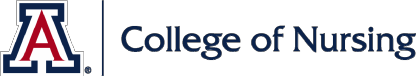 								      BSN, BSN IH, MEPNThe Student Progression Report (SPR) is a collaborative effort between faculty and student to address any area(s) of academic or clinical concern that may impede a student’s progression in the nursing program.  Together, faculty and student create a plan of action to support the student.  It is the student’s responsibility to follow the plan or work with faculty to revise it as appropriate.  Instructions: 1) Faculty will email a copy of the plan to the student, using read & delivery receipt, copying the Academic Success Coach (ASC) and other approved personnel. 2) The student will sign and return the form via email to their faculty.  3) Faculty will forward the signed form to the ASC and retain a copy of the read & delivery receipt.  4) The ASC will save this document in the student’s record in the College of Nursing Office of Student & Academic Affairs (OSAA).Student NameFaculty/Instructor NameCourseDateDocument the concern as it relates to theory / didactic / coursework /clinical performance:Current Situation: (Check items that apply)Current Situation: (Check items that apply)Current Situation: (Check items that apply)Current Situation: (Check items that apply)Theory/Didactic/CourseworkTheory/Didactic/CourseworkClinicalClinicalUnsatisfactory performance: Student is failing to meet course outcomes and is currently failing course.Unsatisfactory performance: Student is failing to meet course outcomes and is currently failing course.At Risk: Student may not meet the course outcomes if  current performance continues.At Risk: Student may not meet the course outcomes if current performance continues.Outline student success plan (include requirements, due dates, referrals, etc.):Recommendation for Support ServicesRecommendation for Support ServicesClinical/Skills Support for Skills Practice: Contact SILC lab staff(Tucson) and referring faculty for PHXAcademic Success Coach: Schedule an appointment   Writing Coach: Schedule an Appointment Student Signature / DateFaculty/Instructor Signature / Date